Урок по окружающему миру на тему "Про кошек и собак". 2А классУчитель: Архипкина Н.Н.Цели урока:расширить представление детей о кошках и собаках;познакомить с некоторыми породами кошек и собак;воспитывать любовь к животным, ответственность за них и бережное отношение к ним.Оборудование:Учебник "Мир вокруг нас" А.А.Плешаков, 2класс;Рабочая тетрадь;Атлас-определитель «От земли до неба»;Компьютер Презентация "Про кошек и собак"; Рисунки и поделки детей, мягкие игрушки;Ход урока1. Организационный момент. Встаньте ровно, ребятишки – И девчонки, и мальчишки!Руки вверх все, потянулись,Мне все мило улыбнулись.Здоровья всем мы пожелаемИ урок наш начинаем.2.Актулизация. Повторение пройденного.Минутка календаря- Расскажите о погоде сегодняшнего дня: облачность, осадки, ветер, температура Слайд 1.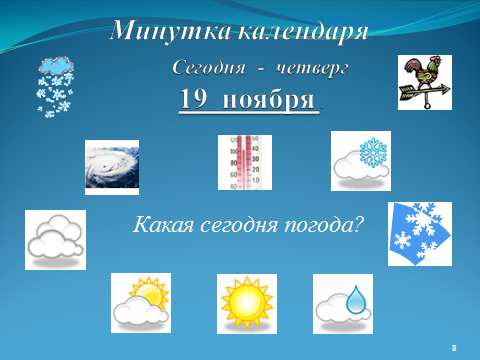 Вам интересно узнать, что говорит о ноябре народный календарь?Ноябрь соединяет глубокую осень с устойчивой зимой. А еще ноябрь называют листогноем - от чахнущих листьев. Начало зимы, первые морозы.* В ноябре с утра может дождь дождить, а к вечеру сугробами снег лежать.-Ребята, чтобы отвечать правильно на мои вопросы, нужно внимательно их слушать. И прежде чем начать изучать новую тему, вспомним, что мы изучали раньше. Слайд2-5-Закончи предложение одним словом. а) Животные, которые сами добывают себе пищу, защищаются от врагов, сами устраивают себе жильё, выводят потомство, называются … б) Животные, которых разводят люди, кормят и защищают их, строят для них жилища, заботятся об их потомстве, называются …А теперь работаем с карточкойКарточка Слайд6-71.Из перечисленных названий животных подчеркните зелёным карандашом - диких, красным - домашних.Белка, ворона, корова, курица, медведь, овца, заяц, лягушка, акула, лошадь2.Соедини стрелками названия домашних животных и то, что от них получает человек.Слайд8-9корова яйцакуры молоко, сыр, маслоовцы мёдпчёлы шерсть-Каких домашних питомцев держите вы дома?- О чём нужно задуматься, прежде чем заводить домашнего питомца?- Кто из вас подготовил интересную информацию о своём питомце и хочет поделиться с нами? 4. Работа над темой урока. Знакомство с особенностями кошек и собак.В день, наверно, раз по десять,Раз по триста каждый месяцБольше тысяч раз в годуВ переулке и в саду,На вокзале, во дворе,На мосту, на пустыре,На бульваре, на проспектеВам встречались звери эти.Проблемный вопрос №1А скажите, вам известно,Сколько в мире есть пород?Проблемный вопрос №2Вам, наверно, интересно,Сколько с нами их живет?Проблемный вопрос №3Почему в жестокий мигЧеловек покинул их?- Ребята, о каких животных мы поговорим сегодня?Конечно же, о кошках и собаках - самых близких и любимых человеком домашних питомцах.Сегодня у нас с вами необычный урок. Мы с вами разделились на два сообщества: «Кинологи»- любители и знатоки собак и «Фелинологи»- любители и знатоки кошек.Учитель. Я предлагаю совершить небольшое путешествие в страну кошек и собак. Сначала мы поговорим о кошках. Поднимите руки, у кого дома есть кошки? Расскажите, пожалуйста, нам о своих питомцах. (Рассказ   ученика.)Учитель. Кошки, самые распространенные домашние животные. На свете живет более 400 миллионов кошек. А приручили их 6 тысяч лет назад в Древнем Египте.         В древних селениях, где были большие зернохранилища, человек не мог в одиночку охранять их от мышей и крыс. И вот в один,  прекрасный день, кто-то сделал потрясающее открытие. Оказывается, дикие кошки, которых и раньше видели бродящими возле амбаров, ловят мышей! Почему бы не приручить полезных животных?           И кошек окружили таким вниманием, какого они раньше никогда не видали.         А в дикой природе у кошек остались грозные и могучие родственники. Среди них такие гиганты, как лев, тигр, леопард, барс, пума, ягуар, рысь. Это хищники, отлично приспособленные к тому, чтобы вести охоту. Мощные клыки, прекрасный слух и нюх, отличное зрение, быстрый бег помогают им выслеживать и настигать добычу и на рассвете, и в сумерках.        Но вернемся к домашним кошкам. Все они похожи друг на друга, хотя люди и вывели различные породы.     Несмотря на долгую жизнь рядом с человеком, кошки не растеряли своих диких повадок. Как ловко котенок ловит бумажку на веревочке! Затаивается, подкрадывается, мгновенно прыгает – и игрушка в когтях. А когти у кошек втяжные: подкрадываясь, они убирают их в мягкие подушечки. Но уж если запустят в добычу – не вырваться. До сих пор главные «профессии» кошки – охотник и охранник. Подсчитано, что одна кошка, охотясь на мышей, спасает от них в год до 10 тонн зерна.         По поведению кошки можно предсказывать погоду. Кошки предугадывают землетрясение, извержение вулкана.          Кошки проявляют необыкновенную чуткость к больным хозяевам, согревая их своим телом. Как правило, кошка устраивается рядом с больным, дремлет, урчит, позволяет себя гладить. От этого люди быстрее идут на поправку.          Кроме того, современные кошки выступают в роли артистов в цирке, в театре Ю. Куклачева, снимаются в кино.       Охотником и охранником, синоптиком и лекарем, артистом и другом, игрушкой и даже живым ''будильником'' может стать для вас кошка.Учитель. Сейчас мы послушаем Ирину. Она нам расскажет ещё что-то интересное о кошках. (Выступление ученицы.) Кошка    Рассмотрим   кошку  повнимательнее.Голова у неё круглая, на голове — два небольших  очень  чутких  уха.Замечательны глаза кошки: они как будто расколоты посередине, но эта узенькая щель широко раскрывается в темноте, что нужно кошке для  её  ночных  охот за  мышами.Тело кошки мягко и гибко, хвост длинный и пушистый, а на каждой ноге по пяти пальцев, и каждый палец вооружён острым изогнутым   когтем.Кошка, однако же, умеет сделать свою лапку бархатной: ловко прячет свои втяжные когти, чтобы они не иступились даром, и мгновенно  выпускает  их,   когда  понадобится.Про некоторые породы кошек (Учебник, стр. 78).      Персидские  кошки происходят из горных областей Ирана и Турции. У них длинная пушистая шерсть, потому что в горах холодные ночи и зимы.       Чтобы выжить в суровых условиях сибирской жизни, природа одарила сибирских кошек длинной, жесткой на ощупь и водоотталкивающей шерстью. Кисточки предохраняют кончики ушей от обморожения, да и сами уши короткие, чтобы не отмерзнуть. Такие кошки похожи на миниатюрных рысей.        Русские голубые – это элегантные зеленоглазые кошки. Гладить русских голубых кошек очень приятно. Прикоснуться рукой к их серебристо-голубой плюшевой шерстке – удовольствие.     Шерсть сиамских кошек короткая, мягкая и блестящая. Окрашена неравномерно. Специфический признак породы – темная "маска" на мордочке и голубые глаза.Учитель:-Вы познакомились с породами кошек. Но любая порода нуждается в заботе и уходе. Как ухаживать за кошкой?Правила ухода.Расчёсывать кошку специальной щеткой или гребнем от головы к хвосту. Эти гребни служат для массажа и дыхания кожи.Должна быть специальная глубокая миска и кормить взрослых кошек нужно 2-3 раза в день, а котят около 6 раз.Систематически обращаться к ветеринару для осмотра.-Есть много рассказов, сказок, стихотворений, прибауток, даже скороговорок о кошках. Осталось и много примет, связанных с кошками.-Какие приметы, связанные с кошками, вы знаете?ПРИМЕТЫВ Германии говорят: «Кто кошку побьёт, счастья в жизни не найдёт»Во Франции – если кошка сама приходит в дом, надо её хорошо принять, и она принесёт счастье.В России в новый дом пускают перед собой кошечку на счастье.. Но люди, которые любят кошек, и так счастливы – их не интересует вопрос: «А что с этого можно иметь?». Просто любят это красивое, грациозное животное.5. Физкультурная минутка. Учитель. Ребята, давайте представим, что все мы коты и кошки, находимся в театре Ю.Куклачева, и перед зрителями покажем небольшое представление.Как умывается кошка?Как потягивается кошка?Как царапается кошка?Как шипит кошка?Как виляет хвостиком?6. Знакомство с собаками. (Слайд 11.)Учитель. А теперь мы поговорим о собаках. Поднимите руку, у кого дома есть собака?- Расскажете нам про своих собак?  Учитель. Собака – самый верный друг из домашних животных, и друг самый первый, приобретенный человеком еще в каменном веке. 15 тысяч лет назад, когда человек еще не научился скотоводству и земледелию, а был бродячим охотником, приручил человек волка. Постепенно, благодаря совместному сотрудничеству, превратился волк в собаку. Первые одомашненные собаки были помощниками на охоте и сторожами. Потом они стали охранять посевы, стада. Появились декоративные собаки, от которых не требовалось никакой службы.              А в дикой природе у собак остались родственники: серый волк. Это  хищники с легким, удлиненным телом. Ноги сильные, стройные. Короткие, тупые когти не втягиваются, как у кошек, и бывают полезны при рытье нор.  Все собаки являются обладателями больших и  острых клыков.         Но вернемся к собакам. Сейчас известно около 400 пород собак. Они очень отличаются друг от друга размером, формой тела, шерстью, окрасом, своим поведением и предназначением.        Всех собак можно разделить на три большие группы: охотничьи;служебные;декоративные. Откройте Атлас- определитель стр и посмотрите породы собак.       Лайки, разыскав зверя или птицу, громким лаем задерживают их до прихода охотника.        А таксы могут долгое время находиться под землей, так как охотятся в норах.      Среди служебных собак больше всего распространена немецкая овчарка. Она служит и в армии, и в милиции. Овчарки обладают острым чутьем и слухом, выносливостью и смелостью.       Умные, активные и выносливые колли использовались как пастушьи собаки в горах Шотландии.       Ротвейлер, благодаря своей грозной внешности и бесстрашию, великолепно выполняет обязанности сторожевой собаки.       А декоративные собаки названы так потому, что они украшают жизнь человека, делают её не такой серой и однообразной. Эти собаки – сама прелесть! В большей части они маленького размера. Она всегда с хозяином рядом, даже может быть и на руках и даже в кармане. С ними весело, они забавные.     У собак очень много профессий. Одни используются как ищейки, а другие как охотничьи.         Собаки работают в вооруженных силах, помогают охранять границу, находить по следу преступников, разыскивать взрывчатку и наркотики.         Есть породы, которые помогают сопровождать слепых, есть собаки - спасатели, которые разыскивают человека под снежной лавиной или вытаскивают из воды.     До сих пор собаки помогают людям пасти стада. А на Крайнем Севере и сейчас ездят на собачьих упряжках.        Но, прежде всего любая собака, даже самая маленькая, это преданный и бескорыстный друг, который рядом и в радости, и в несчастье. Собаки умеют успокаивать после каких-либо неприятностей в школе, на работе. Вот человек открывает дверь квартиры … Кто встречает его радостным визгом, преданным взглядом? А кто лежит часами возле кровати, когда человек болеет? Кто вылизывает царапины и порезы, стараясь залечить это место?            И не зря говорят, что человек и его верный друг – собака со временем становятся похожи друг на друга! Правила ухода1.У собаки должно быть своё место вдали от батареи и сквозняков. Это место должно содержаться в чистоте.2.Надо иметь плошку для воды и миску для еды. Миску мыть после каждого кормления, а плошку – 1 раз в день.3.Надо иметь расчёски и щётки для купания и купать 1 раз в месяц. Собаку нельзя натирать мылом.4.Регулярно гулять с собакой, Имея ошейник, поводок, намордник.Учитель:- Как вы понимаете смысл этих слов?-«Мы в ответе за тех, кого приручили»
Действительно, бездомные животные появляются из-за равнодушия людей, из-за их безразличия. Каждое выброшенное на улицу животное – это чье-то предательство.Сначала люди приручают животных, начинают заботиться о них, а потом им это надоедает, животных просто выгоняют из дома. Каждое животное, оказавшееся на улице, рано или поздно погибает насильственной смертью от рук хулиганов, под колесами машин, при зверском отлове.И таких людей много, которые не любят животных.(Слайд) Памятник бездомной собаке установлен в вестибюле станции метро «Менделеевская», рядом с переходом. Здесь несколько лет назад жил бездомный пес по кличке Мальчик, которого опекали работники метрополитена. Мальчик долго жил на станции. Его многие успели полюбить. Он был очень добрым и ласковым псом. Но однажды произошло несчастье: психически больная женщина днем прилюдно убила собаку. Горе и возмущение охватило всех, кто знал этого пса. Люди писали об этом в газеты. Тогда-то и решили: собрать деньги и установить памятник, чтобы он напоминал всем об этом жестоком случае и призывал нас никогда не повторять этого, быть более добрыми, неравнодушными к животным.Ах, плохо бездомным,Плохо голодным,Таким беззащитным,Таким беспородным!Никто нас не любит,Никто не ласкает,Никто на порогНас к себе не пускает…О, как мы страдаемОт мук одиночества!И нам человеческойРадости хочется!физпауза  7. Работа в рабочей тетради.А теперь всю информацию, которая прозвучала на уроке, вы можете использовать при выполнении заданийЗадания 1(сам.)  (Пользование учебником, атласом  - определителем.)     2. Зад. 2 (по вариантам.) 8. Итог урока. Домашнее задание: В качестве домашнего задания хочу предложить вам провести исследование по вопросам, которые вы прочитаете на листочках, для этого вам надо понаблюдать за домашним питомцем, спросить у родителей, прочитать в книге, а можете вопросы задать мне.Понаблюдайте:Как ходят собаки и кошки по полу: бесшумно или стучат когтями?Любят ли забираться на высокие предметы?Как кошка перебегает открытое пространство: свободно или крадучись, припадая к земле?Как ухаживают собака и кошка за своей шерстью?Как ведут себя в морозный день?Как охотятся собака и кошка за добычей?Почему на улицах много бездомных животных?Буду рада услышать на следующем уроке рассказ о ваших питомцахПриносите, рассказывайте, показывайте. Читайте книги о домашних питомцах.Итог урока.- Можно было много еще говорить о животных.- Что интересного, нового вы узнали о своих четвероногих друзьях?- О чем необходимо помнить всегда?РефлексияПод руководством учителя дети встают, на правую ладонь мысленно кладут знания, с которыми пришли на урок, на левую – те, которые получили на уроке. По команде учителя ладошки соединяются в хлопке (знания объединились), и дети хором говорят «СПАСИБО» себе и окружающим за работу на уроке.10. Рефлексия. Оценка работы.- Молодцы, ребята, вы отлично поработали. Наши гости очень довольны вами. Большое спасибо тем ребятам, которые подготовили рассказы  о животных, участвовали  в выставке рисунков и поделок. Урок окончен.